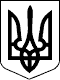 УКРАЇНАПЕТРІВСЬКА СЕЛИЩНА РАДАКІРОВОГРАДСЬКОЇ ОБЛАСТІПро затвердження технічної документаціїіз землеустрою та передачу у приватну власність земельної ділянки громадянці Пушці Наталії ПавлівніРозглянувши пропозицію Петрівського селищного голови Тилик С.О. від 30 березня 2021 року № 01-17/858/1, заяву громадянки Пушки Наталії Павлівни від 09.02.2021 року 
№ 719/01-23 «Про затвердження технічної документації із землеустрою та передачу у приватну власність земельної ділянки громадянці Пушці Наталії Павлівні», проект рішення селищної ради, оприлюднений 10.02.2021 року, відповідно до статті 26 Закону України «Про місцеве самоврядування в Україні», статей 12, 118, 121, 122 Земельного кодексу України, на підставі висновків та рекомендацій постійної комісії селищної ради з питань земельних відносин, архітектури, містобудування, будівництва, природокористування, розвитку населених пунктів, раціонального використання місцевих природних ресурсів, екологічної безпеки, комунальної власності, житлово-комунального господарства, промисловості, підприємництва, енергозбереження, транспорту, зв’язку, торгівлі, приватизації майна, житла, землі від 22 березня 2021 року № 274, селищна радаВИРІШИЛА:1.	Затвердити технічну документацію із землеустрою щодо встановлення (відновлення) меж земельної ділянки в натурі (на місцевості), яка перебуває у користуванні гр. Пушки Наталії Павлівни для будівництва і обслуговування жилого будинку, господарських будівель і споруд (присадибна ділянка) на території: Кіровоградської області, Петрівського району, Петрівської селищної ради, смт. Петрове, вул. Інгулецька, 95.2. Передати у приватну власність земельну ділянку громадянці Пушці Наталії Павлівні за адресою: вул. Інгулецька, 95, смт Петрове, загальною площею 0,1500 га, у тому числі: 0,1500 га – для будівництва та обслуговування житлового будинку, господарських будівель та споруд (присадибна ділянка) код КВЦПЗ 02.01, кадастровий номер земельної ділянки 3524955100:50:132:0009, із земель житлової та громадської забудови комунальної власності, в межах населеного пункту, на території Петрівської селищної територіальної громади Кіровоградської області.Петрівський селищний голова                                                  Світлана ТИЛИК28300, вул. Святкова 7, смт Петрове, Петрівський р-н., Кіровоградська обл.тел./факс: (05237)  9-72-60,  9-70-73 е-mail: sel.rada.petrovo@ukr.net код в ЄДРПОУ 0436419928300, вул. Святкова 7, смт Петрове, Петрівський р-н., Кіровоградська обл.тел./факс: (05237)  9-72-60,  9-70-73 е-mail: sel.rada.petrovo@ukr.net код в ЄДРПОУ 0436419928300, вул. Святкова 7, смт Петрове, Петрівський р-н., Кіровоградська обл.тел./факс: (05237)  9-72-60,  9-70-73 е-mail: sel.rada.petrovo@ukr.net код в ЄДРПОУ 0436419928300, вул. Святкова 7, смт Петрове, Петрівський р-н., Кіровоградська обл.тел./факс: (05237)  9-72-60,  9-70-73 е-mail: sel.rada.petrovo@ukr.net код в ЄДРПОУ 0436419928300, вул. Святкова 7, смт Петрове, Петрівський р-н., Кіровоградська обл.тел./факс: (05237)  9-72-60,  9-70-73 е-mail: sel.rada.petrovo@ukr.net код в ЄДРПОУ 04364199ШОСТА СЕСІЯШОСТА СЕСІЯШОСТА СЕСІЯШОСТА СЕСІЯШОСТА СЕСІЯВОСЬМОГО СКЛИКАННЯВОСЬМОГО СКЛИКАННЯВОСЬМОГО СКЛИКАННЯВОСЬМОГО СКЛИКАННЯВОСЬМОГО СКЛИКАННЯРІШЕННЯРІШЕННЯРІШЕННЯРІШЕННЯРІШЕННЯвід30 березня 2021 року№ 483/8смт Петровесмт Петровесмт Петровесмт Петровесмт Петрове